Name					Graphs of Motion - Answer the questions below it, and show any calculations you made.  Don’t freak out if you don’t get my exact answer – you should be within 0.1 or 0.2 of the right answer.1. The position of a car is shown on the graph below.  Answer the questions below it, and show any calculations you made. 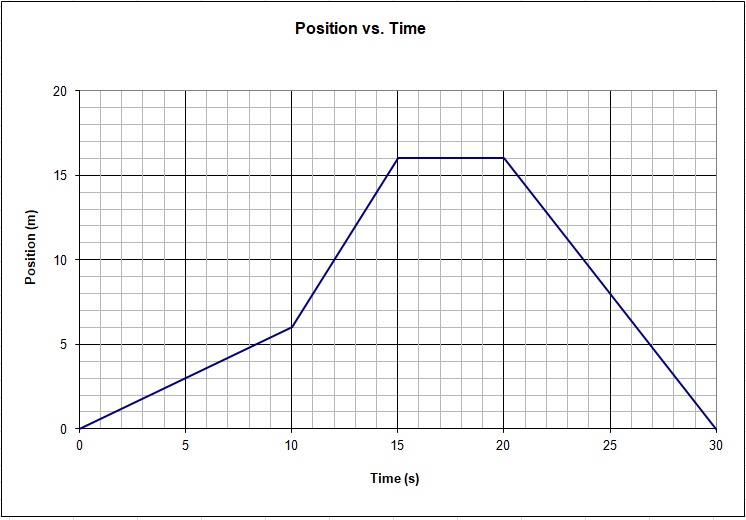 This is a position question – you can just read the grapha)  What is the car’s position at 15 seconds? 25 seconds? How about 6 s?  26 s? b) At what time(s) is the car at 8 m?  16 m?  5 m?The next few questions are about velocity.  Velocity is slope on this kind of graph.c) What is the velocity at 5 seconds?  (Use the whole line segment to find the slope – from 0 – 10 s)d) What is the velocity at 12 seconds?  at 17 seconds?  At 25 seconds?  (Use the whole line segment)  Answers: (a: 16 m, 8 m, ≈3.6 m, ≈6.3 m) (b: 11 s and 25 s, 15 s-20 s, 8.3 s and 26.9 s) (c: 0.60 m/s) (d: 2.0 m/s, 0.0 m/s, -1.6 m/s)2. – This is a velocity vs. time graph for a different car.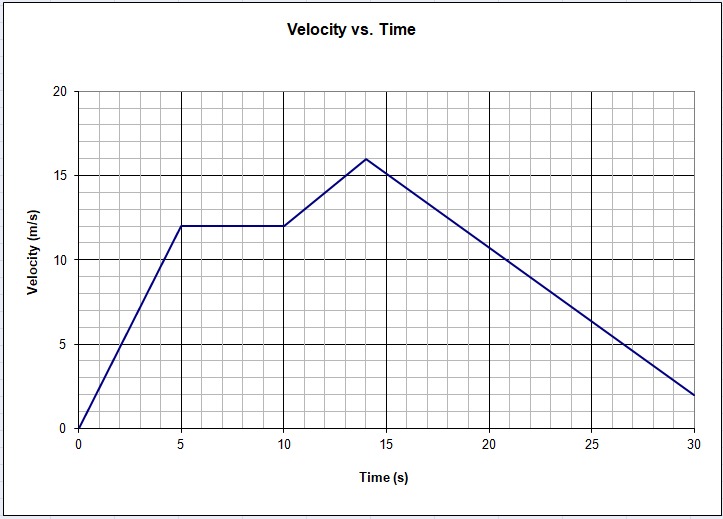 This is a velocity question – you can just read the graph.a) When is the velocity 12 m/s?  What is the highest velocity it has?  What is the velocity at 20.0 s?The next question is an acceleration question.  Acceleration is the slope of a velocity graph.b) What is the acceleration at 3 seconds?  at 6 seconds?  at 12 seconds? at 25 seconds?  Use the whole line segment to calculate the slopes.These are displacement questions.  Displacement is the area under this kind of graph.c) What is the displacement of the car between 5 and 10 seconds?d) What is the displacement of the car between 0 and 5 seconds?e) What is the displacement for the whole graph? (0-30 s)Answers:  (a 5-10s and 18.6s, 16 m/s, 10.8 m/s) (b 2.4 m/s/s, 0, 1 m/s/s, -0.875 m/s/s) (c  60 m) (2d 30 m) (e 290 m)